Об утверждении перечня  муниципальных программ, планируемых к    реализации в Новоалександровском  городском округе Ставропольского края в 2019 году В соответствии со статьей 179 Бюджетного Кодекса Российской Федерации и Порядком разработки,  реализации и оценки эффективности муниципальных программ Новоалександровского городского округа Ставропольского края, утвержденным постановлением администрации Новоалександровского городского округа Ставропольского края  от 01.11.2017 года  №3 «Об утверждении Порядка разработки, реализации и оценки эффективности муниципальных программ Новоалександровского городского округа Ставропольского края» (в редакции постановления администрации Новоалександровкого городского округа Ставропольского края от 31.07.2018 №1106), администрация Новоалександровского  городского округа Ставропольского краяПОСТАНОВЛЯЕТ:1.Утвердить перечень муниципальных  программ, планируемых к реализации в Новоалександровском  городском округе Ставропольского края в 2019 году, согласно приложению.2.Признать утратившими силу постановление администрации Новоалександровского городского округа Ставропольского края                        от 1 ноября  2017 года № 15 «Об утверждении перечня  муниципальных программ, планируемых к реализации в Новоалександровском  городском округе Ставропольского края» 3.Настоящее постановление  вступает в силу со дня его подписания и подлежит размещению на официальном портале Новоалександровского городского округа Ставропольского края.Глава Новоалександровскогогородского округаСтавропольского края                                               С.Ф. Сагалаев  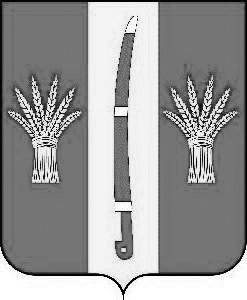 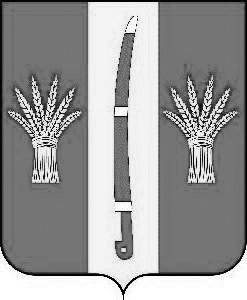 АДМИНИСТРАЦИЯ НОВОАЛЕКСАНДРОВСКОГОГОРОДСКОГО ОКРУГА  СТАВРОПОЛЬСКОГО КРАЯАДМИНИСТРАЦИЯ НОВОАЛЕКСАНДРОВСКОГОГОРОДСКОГО ОКРУГА  СТАВРОПОЛЬСКОГО КРАЯАДМИНИСТРАЦИЯ НОВОАЛЕКСАНДРОВСКОГОГОРОДСКОГО ОКРУГА  СТАВРОПОЛЬСКОГО КРАЯПОСТАНОВЛЕНИЕПОСТАНОВЛЕНИЕПОСТАНОВЛЕНИЕ           20.08.2018г.г. Новоалександровск№ 1227